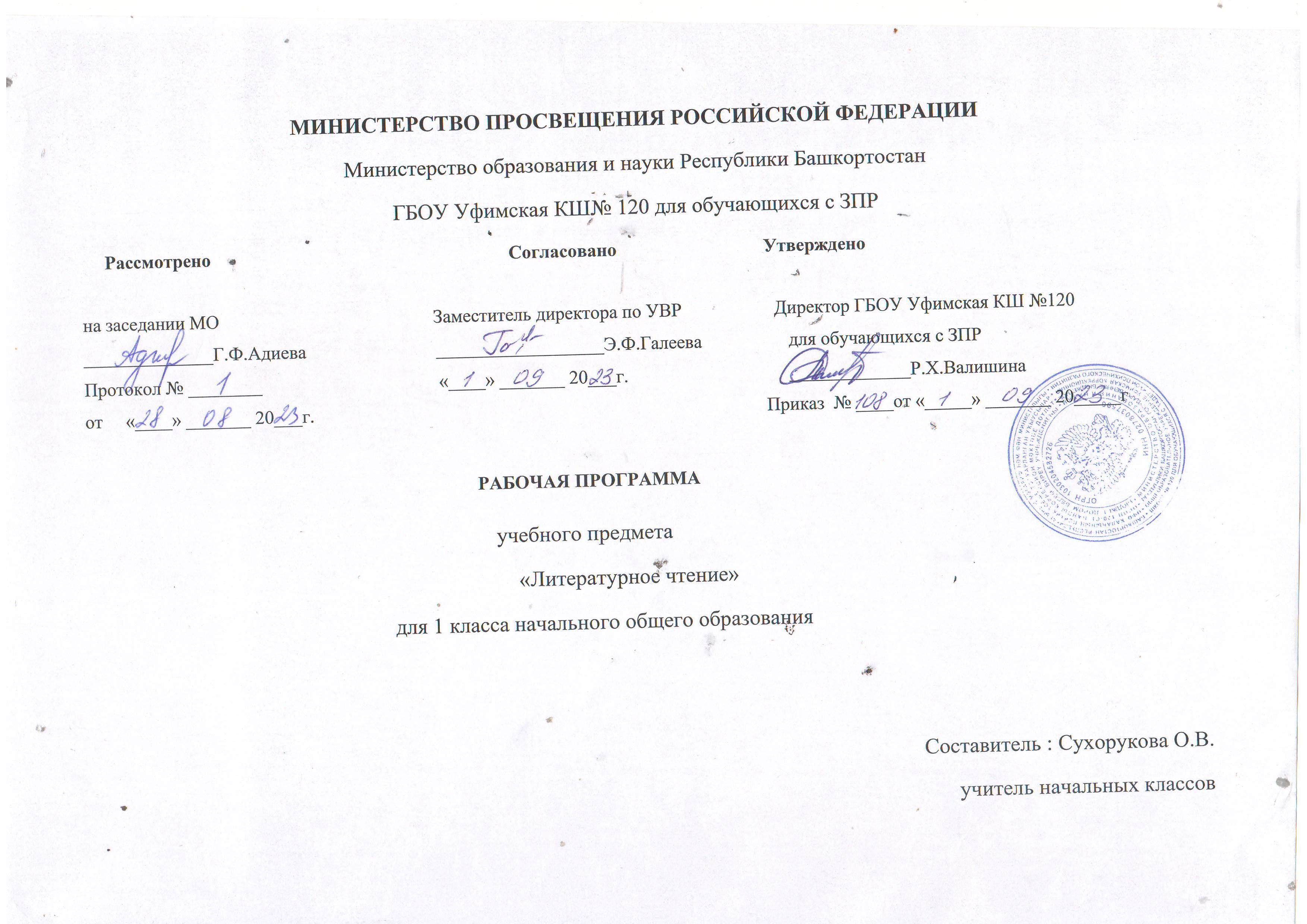 ПОЯСНИТЕЛЬНАЯ ЗАПИСКАФедеральная рабочая программа учебного предмета «Литературное чтение» (предметная область «Русский язык и литературное чтение»)  составлена на основе Федерального государственного образовательного стандарта начального общего образования (Приказ Министерства просвещения России от 31.05.2021г.№ 286 зарегистрирован Министерством Юстиции Российской Федерации 05.07.2021 регистрационный номер № 64100) (далее ФГОС НОО)Федеральной адаптированной образовательной	 программы начального общего образованияч обучающихся с ЗПР (Приказ Министерства просвещения России от 24.11.2022г.№1023 далее ФАОП НОО ЗПР Программа включает пояснительную записку, содержание обучения, планируемые результаты освоения программы учебного предмета, тематическое планирование. Пояснительная записка отражает общие цели и задачи изучения предмета, характеристику психологических предпосылок к его изучению обучающимися с задержкой психического развития (ЗПР); место в структуре учебного плана, а также подходы к отбору содержания и определению планируемых результатов, в соответствии с особыми образовательными потребностями обучающихся с ЗПР, подходы к структуре тематического планирования.Содержание обучения раскрывает содержательные линии, которые предлагаются для обязательного изучения в каждом классе на уровне начального общего образования. Содержание обучения в каждом классе завершается перечнем универсальных учебных действий – познавательных, коммуникативных и регулятивных, которые возможно формировать средствами учебного предмета «Литературное чтение» с учётом возрастных и индивидуально-типических особенностей обучающихся с ЗПР на уровне начального общего образования.Планируемые результаты включают личностные, метапредметные результаты за весь период обучения на уровне начального общего образования, а также предметные достижения обучающегося за каждый год обучения.В тематическом планировании описывается программное содержание по всем разделам, выделенным в содержании оФедеральная рабочая программа учебного предмета «Литературное чтение» на уровне начального общего образования обучающихся с ЗПР составлена на основе Требований к результатам освоения программы начального общего образования Федерального государственного образовательного стандарта начального общего образования обучающихся с ОВЗ (далее – далее ФГОС НОО ОВЗ), а также ориентирована на целевые приоритеты духовно-нравственного развития, воспитания и социализации обучающихся с ЗПР, сформулированные в Федеральной программе воспитания.Как и русский язык, литературное чтение предстаёт в качестве одного из ведущих предметов, обеспечивающих наряду с достижением предметных результатов, становление базового умения, необходимого для успешного изучения других предметов и дальнейшего обучения, читательской грамотности и закладывает основы интеллектуального, речевого, эмоционального, духовно-нравственного развития обучающихся с ЗПР.Обучающиеся с ЗПР, наряду с другими учебными трудностями, испытывают затруднения при формировании навыка чтения. Они долго и с большим трудом овладевают техникой чтения, недостаточно понимают смысл прочитанного, во время чтения могут допускать большое количество разнообразных ошибок (пропуски, замены, перестановки букв, ударение, чтение по догадке и др.). Обучающиеся с ЗПР часто оказываются не в состоянии самостоятельно использовать контекст при осмыслении встречающихся в нем незнакомых слов и выражений. Они затрудняются передать главную мысль прочитанного, установить причинно-следственные связи, самостоятельно охарактеризовать героев произведения и дать оценку их поступкам. Обучающиеся с ЗПР долгое время затрудняются в правильном интонировании при чтении. Учебный предмет «Литературное чтение» является одним из основных предметов в системе подготовки обучающегося с ЗПР. Овладение читательской компетенцией, умение излагать свои мысли необходимо для полноценной социализации обучающегося с ЗПР. В процессе освоения курса у обучающихся повышается уровень коммуникативной культуры: формируются умения составлять диалоги, высказывать собственное мнение, строить монолог в соответствии с речевой задачей, работать с различными видами текстов, самостоятельно пользоваться справочным аппаратом учебника, находить информацию в словарях, справочниках. Позитивное отношение к книгам и чтению способствует формированию общей культуры. Приобретенные обучающимися с ЗПР знания, полученный опыт решения учебных задач, а также сформированность предметных и универсальных действий в процессе изучения предмета «Литературное чтение» станут фундаментом обучения в основном звене школы, а также будут востребованы в жизни.Программа отражает содержание обучения предмету «Литературное чтение» с учетом особых образовательных потребностей обучающихся с ЗПР. Коррекционная направленность обучения предполагает введение дополнительных видов деятельности и специальных упражнений, направленных на преодоление недостатков в развитии речи обучающихся с ЗПР, обогащение словарного запаса, активизацию развития звукового анализа и синтеза как основы профилактики специфических ошибок чтения. Учитель начальных классов должен поддерживать тесную связь с учителем-логопедом, осуществляющим профилактику таких расстройств письменной речи как дислексия.Для совершенствования техники чтения, преодоления разнообразных ошибок и затруднений у обучающихся с ЗПР проводятся специальные тренировочные упражнения, включающие чтение слоговых таблиц, столбиков слов с наращиванием слогов, чтение пар слов, отличающихся одной буквой, преобразование слов, отработка чтения слов определенной слоговой структуры и др. Также используются упражнения по расширению поля зрения читающего, тренировки зрительного восприятия. Особое место отводится работе с текстом, в процессе которой обучающиеся поэтапно переводятся от умений работать с помощью учителя к самостоятельному анализу прочитанного. Склонность обучающихся с ЗПР к механическому чтению требует необходимости усиления видов деятельности учащихся над осознанностью чтения, пониманием прочитанного. С первого класса проводится работа над выборочным чтением, нахождением в предложении или тексте заданных слов, выражений, отрывков. Обучающиеся с ЗПР приучаются к целостному анализу прочитанного, поиску логических связей между частями произведения, причинно-следственных связей между событиями. Большое значение уделяется словарной работе. Происходит развитие понятийной стороны речи, расширение словаря; обучающиеся с ЗПР приучаются обращать внимание на непонятные слова, развивают привычку выяснять их значение, более тонко анализируют языковой материал. Должна предусматриваться специальная продолжительная работа по обучению пересказу. Обучающиеся учатся излагать тексты небольшого объема с опорой на картинный план и ключевые слова, затем на план-вопрос и позже на совместно составленный план излагаемого текста, при этом визуальная поддержка может долго служить опорой для обучающегося.При усвоении учебного предмета «Литературное чтение» у обучающихся с ЗПР формируется положительная мотивация к систематическому чтению и слушанию художественной литературы и произведений устного народного творчества; происходит достижение необходимого для продолжения образования уровня общего речевого развития; формируется первоначальное представление о многообразии жанров художественных произведений и произведений устного народного творчества; происходит овладение элементарными умениями анализа и интерпретации текста, осознанного использования при анализе текста изученных литературных понятий в соответствии с представленными предметными результатами по классам; происходит овладение техникой смыслового чтения вслух, «про себя» (молча) и текстовой деятельностью, обеспечивающей понимание и использование информации для решения учебных задач. Программа по литературному чтению представляет вариант распределения предметного содержания по годам обучения с характеристикой планируемых результатов. Содержание программы по литературному чтению раскрывает следующие направления литературного образования обучающегося: речевая и читательская деятельности, круг чтения, творческая деятельность.В основу отбора произведений для литературного чтения положены общедидактические принципы обучения: соответствие возрастным возможностям и особенностям восприятия обучающимися фольклорных произведений и литературных текстов; представленность в произведениях нравственно-эстетических ценностей, культурных традиций народов России, отдельных произведений выдающихся представителей мировой детской литературы.Важным принципом отбора содержания программы по литературному чтению является представленность разных жанров, видов и стилей произведений, обеспечивающих формирование функциональной литературной грамотности обучающегося, а также возможность достижения метапредметных результатов, способности обучающегося воспринимать различные учебные тексты при изучении других предметов учебного плана начального общего образования.Планируемые результаты изучения литературного чтения включают личностные, метапредметные результаты за период обучения, а также предметные достижения обучающегося за каждый год обучения на уровне начального общего образования.Литературное чтение является преемственным по отношению к учебному предмету «Литература», который изучается на уровне основного общего образования.Освоение программы по литературному чтению в 1 классе начинается вводным интегрированным учебным курсом «Обучение грамоте» (рекомендуется 297 часов: русского языка 165 часов и литературного чтения 132 часа). Содержание литературного чтения, реализуемого в период обучения грамоте, представлено в программе по русскому языку. После периода обучения грамоте начинается раздельное изучение русского языка и литературного чтения обучения.СОДЕРЖАНИЕ УЧЕБНОГО ПРЕДМЕТА «ЛИТЕРАТУРНОЕ ЧТЕНИЕ»Обучение грамотеРазвитие речиСоставление небольших рассказов повествовательного характера по серии сюжетных картинок, на основе собственных игр, занятий. Знакомство с речевыми шаблонами для использования в ситуации общения и при ведении диалога. Участие в диалоге.Понимание текста при его прослушивании и/или при самостоятельном чтении вслух. Понимание вопроса к тексту, построение ответа по предложенному речевому шаблону.Слово и предложениеПредложение. Заглавная буква и точка - границы предложения. Определение количества слов в предложении. Схема предложения. Различение слова и предложения. Работа с предложением: выделение слов, изменение их порядка. Восприятие слова как объекта изучения, материала для анализа. Наблюдение над значением слова. Выявление слов, значение которых требует уточнения. ФонетикаЗвуки речи. Единство звукового состава слова и его значения. Установление последовательности звуков в слове и определение количества звуков. Сопоставление слов, различающихся одним или несколькими звуками. Звуковой анализ слова, работа со звуковыми схемами моделями: соотнесение произнесения слова с предложенной звуковой схемой, построение схемы звукового состава слова, подбор слов, соответствующих заданной схемы. Различение гласных и согласных звуков, гласных ударных и безударных, согласных твёрдых и мягких, звонких и глухих. Определение места ударения. Слог как минимальная произносительная единица. Количество слогов в слове. Ударный слог. ГрафикаРазличение звука и буквы: буква как знак звука. Слоговой принцип русской графики. Буквы гласных как показатель твёрдости – мягкости согласных звуков. Функции букв е, ё, ю, я. Мягкий знак как показатель мягкости предшествующего согласного звука в конце слова. Наблюдение за последовательность букв в русском алфавите. ЧтениеСлоговое чтение (ориентация на букву, обозначающую гласный звук). Плавное слоговое чтение и чтение целыми словами со скоростью, соответствующей индивидуальному темпу. Осознанное чтение слов, словосочетаний, предложений. Чтение с интонациями и паузами в соответствии со знаками препинания. Выразительное чтение на материале небольших прозаических текстов и стихотворений. Орфографическое чтение (проговаривание) как средство самоконтроля при письме под диктовку и при списывании. УНИВЕРСАЛЬНЫЕ УЧЕБНЫЕ ДЕЙСТВИЯ Изучение содержания учебного предмета «Литературное чтение» («Обучение грамоте») в 1 классе способствует на пропедевтическом уровне работе над рядом метапредметных результатов.Познавательные универсальные учебные действия:Базовые логические действия:проводить анализ звукового состава слова: определять количество звуков в слове, их последовательность и место звука в слове;сравнивать звуки в соответствии с учебной задачей: определять отличительные особенности гласных и согласных звуков; твёрдых и мягких согласных звуков (с использованием наглядной опоры);сравнивать звуковой и буквенный состав слова в соответствии с учебной задачей: определять совпадение и расхождение в звуковом и буквенном составе слов с направляющей помощью учителя;характеризовать звуки по заданным признакам по смысловой наглядной опоре; приводить примеры гласных звуков; твёрдых согласных, мягких согласных, звонких согласных, глухих согласных звуков; слов с заданным звуком;анализировать предложение, определять количество слов в предложении; определять количество предложений в простом тексте.Базовые исследовательские действия:проводить изменения звуковой модели по предложенному учителем алгоритму и с помощью педагога, подбирать слова к модели из 2-3 предложенных вариантов; формулировать выводы о соответствии звукового и буквенного состава слова (после совместного анализа).Работа с информацией:работать по алгоритму, удерживать последовательность действий, соблюдать ход выполнения работы;анализировать графическую информацию модели звукового состава слова;самостоятельно создавать модели звукового состава слова (на материале простых слов).Коммуникативные универсальные учебные действияОбщение:воспринимать суждения, выражать эмоции в соответствии с целями и условиями общения в знакомой среде;проявлять уважительное отношение к собеседнику, соблюдать в процессе общения нормы речевого этикета;соблюдать правила ведения диалога;воспринимать разные точки зрения;в процессе учебного диалога отвечать на вопросы по изученному материалу;строить устное речевое высказывание об обозначении звуков буквами, о звуковом и буквенном составе слова;давать словесный отчет о выполненном учебном действии (с направляющей помощью учителя).Регулятивные универсальные учебные действияСамоорганизация: соблюдать правила учебного поведения;понимать смысл предъявляемых учебных задач (проанализировать, написать и т.п.);планировать свои действия в соответствии с поставленной задачей и условием ее реализации (например, подбор слов к схеме, предполагающей стечение согласных);различать способы и результат действия (записывать слово печатными или письменными буквами);соблюдать последовательность учебных операций при проведении звукового анализа слова по алгоритму;удерживать учебную задачу при проведении звукового анализа, при обозначении звуков буквами, при списывании текста, при письме под диктовку.Самоконтроль:вносить необходимые коррективы в действия на основе их оценки и учета характера сделанных ошибок;осуществлять пошаговый и итоговый контроль результатов под руководством учителя и самостоятельно;оценивать правильность написания букв, соединений букв.Совместная деятельность:принимать общую задачу совместной деятельности, распределять роли, включаться в совместную работу и ответственно выполнять свою часть работы;использовать формулы речевого этикета во взаимодействии с соучениками и учителем;принимать участие в простых формах совместной деятельности (работа в паре, малой группе).ПЛАНИРУЕМЫЕ РЕЗУЛЬТАТЫ ОСВОЕНИЯ ПРОГРАММЫ УЧЕБНОГО ПРЕДМЕТА «РУССКИЙ ЯЗЫК» НА УРОВНЕ НАЧАЛЬНОГО ОБЩЕГО ОБРАЗОВАНИЯЛИЧНОСТНЫЕ РЕЗУЛЬТАТЫВ результате изучения предмета «Русский язык» на уровне начального общего образования у обучающегося будут сформированы следующие личностные результаты.Гражданско-патриотического воспитания:становление ценностного отношения к своей Родине, в том числе через изучение русского языка, отражающего историю и культуру страны;осознание своей этнокультурной и российской гражданской идентичности, понимание роли русского языка как государственного языка Российской Федерации и языка межнационального общения народов России;осознание своей сопричастности к прошлому, настоящему и будущему своей страны и родного края, в том числе через обсуждение ситуаций при работе с текстами на уроках русского языка;проявление уважения к своему и другим народам, формируемое в том числе на основе примеров из текстов, с которыми идёт работа на уроках русского языка;первоначальные представления о человеке как члене общества, о правах и ответственности, уважении и достоинстве человека, о нравственно­этических нормах поведения и правилах межличностных отношений, в том числе отражённых в текстах, с которыми идёт работа на уроках русского языка.Духовно-нравственного воспитания:осознание языка как одной из главных духовно-нравственных ценностей народа;признание индивидуальности каждого человека с опорой на собственный жизненный и читательский опыт;проявление сопереживания, уважения и доброжелательности, в том числе с использованием адекватных языковых средств для выражения своего состояния и чувств;неприятие любых форм поведения, направленных на причинение физического и морального вреда другим людям (в том числе связанного с использованием недопустимых средств языка).Эстетического воспитания:уважительное отношение и интерес к художественной культуре, восприимчивость к разным видам искусства, традициям и творчеству своего и других народов;стремление к самовыражению в искусстве слова; осознание важности русского языка как средства общения и самовыражения.Физического воспитания, формирования культуры здоровья и эмоционального благополучия:соблюдение правил безопасного поиска в информационной среде дополнительной информации в процессе языкового образования; бережное отношение к физическому и психическому здоровью, проявляющееся в выборе приемлемых способов речевого самовыражения и соблюдении норм речевого этикета и правил общения.Трудового воспитания:осознание ценности труда в жизни человека и общества (в том числе благодаря примерам из текстов, с которыми идёт работа на уроках русского языка), интерес к различным профессиям, возникающий при обсуждении примеров из текстов, с которыми идёт работа на уроках русского языка.Экологического воспитания:бережное отношение к природе, формируемое в процессе работы с текстами;неприятие действий, приносящих вред природе.Ценности научного познания:первоначальные представления о научной картине мира (в том числе первоначальные представления о системе языка как одной из составляющих целостной научной картины мира);познавательные интересы, активность, инициативность, любознательность и самостоятельность в познании, в том числе познавательный интерес к изучению русского языка, активность и самостоятельность в его познании.МЕТАПРЕДМЕТНЫЕ РЕЗУЛЬТАТЫВ результате изучения предмета «Русский язык» на уровне начального общего образования у обучающегося с ЗПР будут сформированы следующие познавательные универсальные учебные действия. Познавательные универсальные учебные действияБазовые логические действия:сравнивать различные языковые единицы (звуки, слова, предложения, тексты), устанавливать основания для сравнения языковых единиц (частеречная принадлежность, грамматический признак, лексическое значение и др.); устанавливать аналогии языковых единиц;объединять объекты (языковые единицы) по определённому признаку;с помощью учителя определять существенный признак для классификации языковых единиц (звуков, частей речи, предложений, текстов); классифицировать языковые единицы;находить в языковом материале закономерности и противоречия на основе предложенного учителем алгоритма наблюдения; анализировать алгоритм действий при работе с языковыми единицами, самостоятельно следовать алгоритму, выделяя учебные операции при анализе языковых единиц;использовать элементарные знаково-символические средства в учебно-познавательной деятельности;выявлять недостаток информации для решения учебной и практической задачи на основе предложенного алгоритма, формулировать запрос на дополнительную информацию;устанавливать причинно­следственные связи в ситуациях наблюдения за языковым материалом, делать выводы. Базовые исследовательские действия:с помощью учителя формулировать цель, планировать изменения языкового объекта, речевой ситуации;с помощью учителя сравнивать несколько вариантов выполнения задания, выбирать наиболее целесообразный (на основе предложенных критериев);после совместного анализа проводить по предложенному плану несложное лингвистическое мини­исследование, выполнять по предложенному плану проектное задание под контролем педагога;формулировать выводы и подкреплять их доказательствами на основе результатов проведённого наблюдения за языковым материалом (классификации, сравнения, исследования); формулировать с помощью учителя вопросы в процессе анализа предложенного языкового материала;прогнозировать с помощью учителя возможное развитие процессов, событий и их последствия в аналогичных или сходных ситуациях.Работа с информацией:выбирать источник получения информации: нужный словарь для получения запрашиваемой информации, для уточнения;согласно заданному алгоритму находить представленную в явном виде информацию в предложенном источнике: в слова­ рях, справочниках;распознавать достоверную и недостоверную информацию самостоятельно или на основании предложенного учителем способа её проверки (обращаясь к словарям, справочникам, учебнику);соблюдать с помощью взрослых (педагогических работников, родителей, законных представителей) правила информационной безопасности при поиске информации в информационно-телекоммуникационной сети «Интернете» (информации о написании и произношении слова, о значении слова, о происхождении слова, о синонимах слова);анализировать и создавать с помощью учителя текстовую, видео­, графическую, звуковую информацию в соответствии с учебной задачей;понимать лингвистическую информацию, зафиксированную в виде таблиц, схем; самостоятельно по образцу создавать схемы, таблицы для представления лингвистической информации.Коммуникативные универсальные учебные действия К концу обучения на уровне начального общего образования у обучающегося с ЗПР формируются коммуникативные универсальные учебные действия. Общение:воспринимать и формулировать суждения, выражать эмоции в соответствии с целями и условиями общения в знакомой среде;проявлять уважительное отношение к собеседнику, соблюдать правила ведения диалога и дискуссии;признавать возможность существования разных точек зрения;корректно и аргументированно высказывать своё мнение;строить речевое высказывание в соответствии с поставленной задачей;создавать устные и письменные тексты (описание, рассуждение, повествование) в соответствии с речевой ситуацией;готовить с помощью взрослого небольшие публичные выступления о результатах парной и групповой работы, о результатах наблюдения, выполненного мини­исследования, проектного задания;подбирать иллюстративный материал (рисунки, фото, плакаты) к тексту выступления.Регулятивные универсальные учебные действия К концу обучения на уровне начального общего образования у обучающегося с ЗПР формируются регулятивные универсальные учебные действия.Самоорганизация:проявлять способность продолжать учебную работу, совершая волевое усилие;следовать алгоритму учебных действий, удерживать ход его выполнения;планировать действия по решению учебной задачи для получения результата, оречевлять план и соотносить действия с планом;выстраивать последовательность выбранных действий. Самоконтроль:устанавливать после совместного анализа причины успеха/неудач учебной деятельности;корректировать после совместного анализа свои учебные действия для преодоления речевых и орфографических ошибок;соотносить результат деятельности с поставленной учебной задачей по выделению, характеристике, использованию языковых единиц;находить ошибку, допущенную при работе с языковым материалом, находить орфографическую и пунктуационную ошибку с опорой на эталон (образец);сравнивать результаты своей деятельности и деятельности одноклассников, объективно оценивать их по предложенным критериям.Совместная деятельность:с помощью учителя формулировать краткосрочные и долгосрочные цели (индивидуальные с учётом участия в коллективных задачах) в стандартной (типовой) ситуации на основе предложенного формата планирования, распределения промежуточных шагов и сроков;принимать цель совместной деятельности, коллективно строить действия по её достижению: распределять роли, договариваться, обсуждать процесс и результат совместной работы;проявлять готовность руководить, выполнять поручения, подчиняться, самостоятельно разрешать конфликты;ответственно выполнять свою часть работы;оценивать после совместного анализа свой вклад в общий результат;выполнять совместные проектные задания с опорой на предложенные образцы.ПЛАНИРУЕМЫЕ РЕЗУЛЬТАТЫ ОСВОЕНИЯ ПРОГРАММЫ УЧЕБНОГО ПРЕДМЕТА «Литературное чтение» НА УРОВНЕ НАЧАЛЬНОГО ОБЩЕГО ОБРАЗОВАНИЯЛИЧНОСТНЫЕ РЕЗУЛЬТАТЫВ результате изучения предмета «Русский язык» на уровне начального общего образования у обучающегося будут сформированы следующие личностные результаты.Гражданско-патриотического воспитания:становление ценностного отношения к своей Родине, в том числе через изучение русского языка, отражающего историю и культуру страны;осознание своей этнокультурной и российской гражданской идентичности, понимание роли русского языка как государственного языка Российской Федерации и языка межнационального общения народов России;осознание своей сопричастности к прошлому, настоящему и будущему своей страны и родного края, в том числе через обсуждение ситуаций при работе с текстами на уроках русского языка;проявление уважения к своему и другим народам, формируемое в том числе на основе примеров из текстов, с которыми идёт работа на уроках русского языка;первоначальные представления о человеке как члене общества, о правах и ответственности, уважении и достоинстве человека, о нравственно­этических нормах поведения и правилах межличностных отношений, в том числе отражённых в текстах, с которыми идёт работа на уроках русского языка.Духовно-нравственного воспитания:осознание языка как одной из главных духовно-нравственных ценностей народа;признание индивидуальности каждого человека с опорой на собственный жизненный и читательский опыт;проявление сопереживания, уважения и доброжелательности, в том числе с использованием адекватных языковых средств для выражения своего состояния и чувств;неприятие любых форм поведения, направленных на причинение физического и морального вреда другим людям (в том числе связанного с использованием недопустимых средств языка).Эстетического воспитания:уважительное отношение и интерес к художественной культуре, восприимчивость к разным видам искусства, традициям и творчеству своего и других народов;стремление к самовыражению в искусстве слова; осознание важности русского языка как средства общения и самовыражения.Физического воспитания, формирования культуры здоровья и эмоционального благополучия:соблюдение правил безопасного поиска в информационной среде дополнительной информации в процессе языкового образования; бережное отношение к физическому и психическому здоровью, проявляющееся в выборе приемлемых способов речевого самовыражения и соблюдении норм речевого этикета и правил общения.Трудового воспитания:осознание ценности труда в жизни человека и общества (в том числе благодаря примерам из текстов, с которыми идёт работа на уроках русского языка), интерес к различным профессиям, возникающий при обсуждении примеров из текстов, с которыми идёт работа на уроках русского языка.Экологического воспитания:бережное отношение к природе, формируемое в процессе работы с текстами;неприятие действий, приносящих вред природе.Ценности научного познания:первоначальные представления о научной картине мира (в том числе первоначальные представления о системе языка как одной из составляющих целостной научной картины мира);познавательные интересы, активность, инициативность, любознательность и самостоятельность в познании, в том числе познавательный интерес к изучению русского языка, активность и самостоятельность в его познании.МЕТАПРЕДМЕТНЫЕ РЕЗУЛЬТАТЫВ результате изучения предмета «Литературное чтение» на уровне начального общего образования у обучающегося с ЗПР будут сформированы следующие познавательные универсальные учебные действия. Познавательные универсальные учебные действияБазовые логические действия:сравнивать различные языковые единицы (звуки, слова, предложения, тексты), устанавливать основания для сравнения языковых единиц (частеречная принадлежность, грамматический признак, лексическое значение и др.); устанавливать аналогии языковых единиц;объединять объекты (языковые единицы) по определённому признаку;с помощью учителя определять существенный признак для классификации языковых единиц (звуков, частей речи, предложений, текстов); классифицировать языковые единицы;находить в языковом материале закономерности и противоречия на основе предложенного учителем алгоритма наблюдения; анализировать алгоритм действий при работе с языковыми единицами, самостоятельно следовать алгоритму, выделяя учебные операции при анализе языковых единиц;использовать элементарные знаково-символические средства в учебно-познавательной деятельности;выявлять недостаток информации для решения учебной и практической задачи на основе предложенного алгоритма, формулировать запрос на дополнительную информацию;устанавливать причинно­следственные связи в ситуациях наблюдения за языковым материалом, делать выводы. Базовые исследовательские действия:с помощью учителя формулировать цель, планировать изменения языкового объекта, речевой ситуации;с помощью учителя сравнивать несколько вариантов выполнения задания, выбирать наиболее целесообразный (на основе предложенных критериев);после совместного анализа проводить по предложенному плану несложное лингвистическое мини­исследование, выполнять по предложенному плану проектное задание под контролем педагога;формулировать выводы и подкреплять их доказательствами на основе результатов проведённого наблюдения за языковым материалом (классификации, сравнения, исследования); формулировать с помощью учителя вопросы в процессе анализа предложенного языкового материала;прогнозировать с помощью учителя возможное развитие процессов, событий и их последствия в аналогичных или сходных ситуациях.Работа с информацией:выбирать источник получения информации: нужный словарь для получения запрашиваемой информации, для уточнения;согласно заданному алгоритму находить представленную в явном виде информацию в предложенном источнике: в слова­ рях, справочниках;распознавать достоверную и недостоверную информацию самостоятельно или на основании предложенного учителем способа её проверки (обращаясь к словарям, справочникам, учебнику);соблюдать с помощью взрослых (педагогических работников, родителей, законных представителей) правила информационной безопасности при поиске информации в информационно-телекоммуникационной сети «Интернете» (информации о написании и произношении слова, о значении слова, о происхождении слова, о синонимах слова);анализировать и создавать с помощью учителя текстовую, видео­, графическую, звуковую информацию в соответствии с учебной задачей;понимать лингвистическую информацию, зафиксированную в виде таблиц, схем; самостоятельно по образцу создавать схемы, таблицы для представления лингвистической информации.Коммуникативные универсальные учебные действия К концу обучения на уровне начального общего образования у обучающегося с ЗПР формируются коммуникативные универсальные учебные действия. Общение:воспринимать и формулировать суждения, выражать эмоции в соответствии с целями и условиями общения в знакомой среде;проявлять уважительное отношение к собеседнику, соблюдать правила ведения диалога и дискуссии;признавать возможность существования разных точек зрения;корректно и аргументированно высказывать своё мнение;строить речевое высказывание в соответствии с поставленной задачей;создавать устные и письменные тексты (описание, рассуждение, повествование) в соответствии с речевой ситуацией;готовить с помощью взрослого небольшие публичные выступления о результатах парной и групповой работы, о результатах наблюдения, выполненного мини­исследования, проектного задания;подбирать иллюстративный материал (рисунки, фото, плакаты) к тексту выступления.Регулятивные универсальные учебные действия К концу обучения на уровне начального общего образования у обучающегося с ЗПР формируются регулятивные универсальные учебные действия.Самоорганизация:проявлять способность продолжать учебную работу, совершая волевое усилие;следовать алгоритму учебных действий, удерживать ход его выполнения;планировать действия по решению учебной задачи для получения результата, оречевлять план и соотносить действия с планом;выстраивать последовательность выбранных действий. Самоконтроль:устанавливать после совместного анализа причины успеха/неудач учебной деятельности;корректировать после совместного анализа свои учебные действия для преодоления речевых и орфографических ошибок;соотносить результат деятельности с поставленной учебной задачей по выделению, характеристике, использованию языковых единиц;находить ошибку, допущенную при работе с языковым материалом, находить орфографическую и пунктуационную ошибку с опорой на эталон (образец);сравнивать результаты своей деятельности и деятельности одноклассников, объективно оценивать их по предложенным критериям.Совместная деятельность:с помощью учителя формулировать краткосрочные и долгосрочные цели (индивидуальные с учётом участия в коллективных задачах) в стандартной (типовой) ситуации на основе предложенного формата планирования, распределения промежуточных шагов и сроков;принимать цель совместной деятельности, коллективно строить действия по её достижению: распределять роли, договариваться, обсуждать процесс и результат совместной работы;проявлять готовность руководить, выполнять поручения, подчиняться, самостоятельно разрешать конфликты;ответственно выполнять свою часть работы;оценивать после совместного анализа свой вклад в общий результат;выполнять совместные проектные задания с опорой на предложенные образцы.ПРЕДМЕТНЫЕ РЕЗУЛЬТАТЫ1 КЛАССК концу обучения в 1 классе обучающийся научится:различать слово и предложение, вычленять слова из предложений, определять количество слов в предложении;вычленять звуки из слова;различать гласные и согласные звуки;различать ударные и безударные гласные звуки;различать согласные звуки: мягкие и твёрдые, звонкие и глухие (вне слова и в слове);различать понятия «звук» и «буква»;определять количество слогов в слове; делить слова на слоги (простые случаи: слова без стечения согласных); определять в слове ударный слог; понимать прослушанный текст;читать вслух короткие тексты с соблюдением интонации и пауз в соответствии со знаками препинания в конце предложения;различать в тексте слова, значение которых требует уточнения;составлять предложение из набора форм слов, находящихся в соответствующей грамматической форме не более 3-5 слов.устно составлять текст из 3–5 предложений по сюжетным картинкам и на основе наблюдений с опорой на план-вопрос;использовать простые учебные понятия в процессе решения учебных задач.ТЕМАТИЧЕСКОЕ ПЛАНИРОВАНИЕУчебно-методический  комплект● Горецкий В.Г. Азбука. Учебник: 1 класс: В 2 ч. – М. : Просвещение 2021г● Горецкий В.Г., Белянкова Н.М. Обучение грамоте: Методическое пособие с поурочными разработкамиОбразовательные электронные ресурсы: Единая коллекция цифровых образовательных ресурсов http://schoolcollection.edu.ru/ Российское образование http://www.edu.ru Российский образовательный портал http://www.school.edu.ru ИКТ в образовании http://www.ict.edu.ru Российский портал открытого образования http://www.openet.edu.ru Ресурсы для открытой мультимедиа среды http://fcior.edu.ru Интернет-портал для учителя http://www.proshkolu.ru/ Архив учебных программ и презентаций http://www.rusedu.ru/subcat _30.html http://www.luchiki.ucoz.ru/n№Дата проведенияДата проведенияТема урокаТип урокаДеятельность обучающихся№планфактТема урокаТип урокаДеятельность обучающихсяДобукварный периодДобукварный периодДобукварный периодДобукварный периодДобукварный периодДобукварный периодОбучение чтению (16 ч.)Обучение чтению (16 ч.)Обучение чтению (16 ч.)Обучение чтению (16 ч.)Обучение чтению (16 ч.)Обучение чтению (16 ч.)1Азбука – первая учебная книгаУрок ознакомления с новым материаломНазвать и показать элементы учебника, объяснить значение условных знаков.Рассказать, как правильно обращаться с учебной книгой.2Речь устная и письменнаяУрок ознакомления с новым материаломПринимать учебную задачу урока.Распознать устную и письменную речь.Выделять из речи предложения.Отвечать на вопросы учителя.Внимательно слушать других.3Слово и предложениеУрок ознакомления с новым материаломПринимать учебную цель урока.Выделять из речи слово и предложение, определять на слух количество предложений, делить предложения на слова.Рассказать сказку с опорой на иллюстрациюСоставит простые предложения и моделировать их с помощью схем.Приводить примеры пословиц о труде и трудолюбии и объяснять смысл пословиц.4-5СлогУрок ознакомления с новым материаломПринимать учебную задачу урока.Отвечать на вопросы учителя по иллюстрации к сказке.Выделять слоги в словах, делить слова на слоги, приводить примеры слов, состоящих из указанного количества слогов, моделировать слова при помощи схем.6-7Ударение в словеУрок ознакомления с новым материаломПринимать учебную задачу урока.Выделять слог при произношении, обозначать ударение в схемах слов.Называть способы выделения ударного слога в слове (в том числе: «позвать» слово, «спросить» слово).Составлять рассказы по иллюстрации и на основе жизненных впечатлений.Оценивать свою работу на уроке.8-9Упражнение в делении слов на слогиУрок формирования и применения знаний, умений и навыковПринимать учебную задачу урока.Делить слова на слоги, обозначать ударение в схемах слов.Классифицировать слова по количеству слогов и месту ударения.Строить высказывания о своей семье и рассуждать о том, какие взаимоотношения должны быть в дружной семье.Объяснять смысл поговорки.10-11Звуки речи. Гласные звуки в словеУрок ознакомления с новым материалом Принимать учебную задачу урока.Распознавать гласные звуки в словах, обозначать их в схемах слов, называть особенности гласных звуков.Называть, какие неречевые звуки нас окружают.Делать вывод: «Звуки мы слышим и произносим».Составлять устные рассказы об играх детей и о своих любимых забавах.Оценивать свою работу на уроке .12-14Слог-слияниеУрок ознакомления с новым материаломПринимать учебную задачу урока.Обозначать на схеме слова слоги-слияния, соотносить слова со схемой-моделью.Составлять предложения по схемам.Соотносит слова, называющие предмет, со слого-звуковой моделью, доказывать соответствие.Подбирать слова, содержащие слог-слияние, к заданной схеме.Отвечать на вопросы по сюжету сказки.Работать в паре: задавать друг-другу вопросы по рисунку и отвечать на вопрос товарища.Оценивать себя и товарища.15-16Звуковой анализ словаУрок обобщения и систематизации знанийПринимать учебную задачу урока.Моделировать с помощью схем слова, слоги, делить слова на слоги, обозначать ударение в схемах слов.Определять количество предложений в речи.Анализировать серии сюжетных картинок, устанавливать их последовательность.Называть свои любимые сказки, говорить пословицы и поговорки.Строить  высказывания о своих первых достижениях в обучении грамоте.Обобщать свои знания.17-18Гласный звук [а]. Буквы А, а  Урок ознакомления с новым материаломПринимать учебную задачу урока.Производить слого-звуковой анализ слова с изучаемым звуком [астра].Выделять звук [а], давать характеристику звука, приводить примеры слов со звуком [а], соотносить звук [а] и букву, работать в паре.Читать предложение с восклицательной интонацией.Определять место изученной буквы на «ленте букв».Оценивать свою работу на уроке.19-20Гласный звук [о]. Буквы О, оУрок ознакомления с новым материаломПринимать учебную задачу урока.Производить слого-звуковой анализ слова с изучаемым звуком [окуни].Выделять звук [о], давать характеристику звука, приводить примеры слов со звуком [о], соотносить звук [о] и букву, работать в паре.Находить слова с буквой О.Составлять рассказ по сюжетной картине.Рассуждать о взаимопомощи.Читать предложение с восклицательной интонацией.Объяснить смысл пословиц и поговорокОценивать свою работу.21-22Гласный звук [и]. Буквы И, иУрок ознакомления с новым материаломПринимать учебную задачу урока.Производить слого-звуковой анализ слова с изучаемым звуком [иголка].Выделять звук [и], давать характеристику звука, приводить примеры слов со звуком [и], соотносить звук [и] и букву.Находить слова с буквой И.Составлять предложения по сюжетной картине.Рассказать о своем лучшем друге.Объяснить смысл пословиц.Оценивать свою работу.23-24Гласный звук [ы]. Буква ыУрок ознакомления с новым материаломПринимать учебную задачу урока.Наблюдать изменением формы слова шар- шары.Производить слого-звуковой анализ слова с изучаемым звуком [шары].Выделять звук [ы], давать характеристику звука, приводить примеры слов со звуком [ы], соотносить звук [ы] и букву, находить слова с буквой ы.Составлять предложения по сюжетной картинеВоспроизводить диалог героев сказки.Строить высказывания о своем отношении к труду.Оценивать свою работу.25-26Гласный звук [у], буквы У, уУрок ознакомления с новым материаломПринимать учебную задачу урока.Составлять рассказ по сюжетной картинеПроизводить слого-звуковой анализ слова с изучаемым звуком [утка].Выделять звук [у], давать характеристику звука, приводить примеры слов со звуком [у], соотносить звук [у] и букву, находить слова с буквами У, у.Читать восклицательное предложение.Ответить на вопрос «Кто такой прилежный ученик?», называть качество прилежного ученика.Определить место изученной буквы на «ленте букв».Оценивать свою работу.27Согласные звуки [н] и [н'], буквы Н, нУрок ознакомления с новым материаломПринимать учебную задачу урока.Составлять предложения по картинкам.Производить слого-звуковой анализ слова с изучаемым звуком [барабан, конь].Выделять звуки [н| и [н'], давать их характеристику, приводить примеры слов с этими звуками, соотносить звуки [н] и [н'] и букву находить слова с буквами Н, н, читать слоги и слова с изученными буквами.Выкладывать из букв разрезной азбуки слоги и слова с изученными буквами.Самостоятельно читать предложения.Наблюдение употребление заглавной буквы в именах.Составлять высказывания о Родине.Рассуждать о необходимости трудиться на благо родной страны.Определить место изученной буквы на «ленте букв».Оценивать свою работу.28-29Упражнение в чтении слов и предложений с буквами Н, нУрок формирования и применения знаний, умений и навыковПринимать учебную задачу.Воспроизводить сказку по серии рисунков.Читать слоги, слова и предложения с изученными буквами, составлять схемы-модели слов, указывать в них мягкость и твердость согласных звуков.Оценивать свою работу.30-31Согласные звуки [с] и [с'], буквы С, сУрок формирования и применения знаний, умений и навыковПринимать учебную задачу .Производить слого-звуковой анализ слова с изучаемым звуком [лес, лось].Выделять звуки [с] и [с'], давать их характеристику, приводить примеры слов с этими звуками, соотносить звуки [с] и [с'] и букву, находить слова с буквами С, с, читать слоги и слова с изученными буквами.Выкладывать из букв разрезной азбуки слова и слоги с изученными буквами .Отвечать на вопросы по сюжетной картине.Читать вслух текст.Рассказать о красоте осени.Отгадать загадки.Определить место изученной буквы на «на ленте букв».Оценивать свою работу.32Согласные звуки [к] и [к'], буквы К, кУрок ознакомления с новым материаломПринимать учебную задачу урока.Производить слого-звуковой анализ слова с изучаемым звуком .Выделять звуки [к] и [к'], давать их характеристику, приводить примеры слов с этими звуками, соотносить звуки [к] И [к'] и букву, находить слова с буквами К, к, читать слоги и слова с изученными буквами.Выкладывать из букв разрезной азбуки слоги и слова.Самостоятельно читать предложения.Рассказать о своих наблюдениях за сельскохозяйственными работами.Разгадать ребусы.Определить место изученной буквы на «ленте букв».Оценивать свою работу.33-34Упражнение в чтении слов и предложений с буквами К, кУрок формирования и применения знаний, умений и навыковПринимать учебные задачи.Читать слоги, слова и предложения с изученными буквами, составлять схемы-модели слов, указывать в них мягкость и твердость согласных звуков.Составлять предложения по картинам, определять их последовательность, озаглавит рассказ.Оценить свою работу на уроке.35Согласные звуки [т] и [т'], буквы Т, тУрок ознакомления с новым материаломПринимать учебную задачу урока.Составлять предложения по картинкамПроизводить слого-звуковой анализ слова с изучаемым звуком.Выделять звуки [т] и [т'], давать их характеристику, приводить примеры слов с этими звуками, соотносить звуки [т] и [т'] и букву, находить слова с буквами Т, т, читать слоги и слова с изученными буквами.Выкладывать из букв разрезной азбуки слоги и слова с изученными буквами.Самостоятельно читать текст, отвечать на вопросы учителя.Определить место изученной буквы на «ленте букв».Оценивать свою работу.36-37Упражнение в чтении слов и предложений с буквами Т, тУрок формирования и применения знаний, умений и навыковПринимать учебные задачи.Читать слоги, слова и предложения с изученными буквами, составлять схемы-модели слов, указывать в них мягкость и твердость согласных звуков .Называть знакомые сказки А.С.Пушкина.Читать отрывки сказок.Оценивать свою работу.38Согласные звуки [л] и [л'], буквы Л, лУрок ознакомления с новым материалом    Принимать учебную задачу.Выделять звуки [л] и [л'], давать их характеристику, приводить примеры слов с этими звуками, соотносить звуки [л] и [л'] и букву, находить слова с буквами Л, л, читать слоги и слова с изученными буквами.Составлять слоги и слова из букв разрезной азбуки.Читать вслух текст, определить главную мысль текста, озаглавить.Оценка достижений.39-40Упражнение в чтении слов и предложений с буквами Л, лУрок формирования и применения знаний, умений и навыковПринимать учебную задачу.Читать слоги, слова и предложения с изученными буквами, составлять схемы-модели слов, указывать в них мягкость и твердость согласных звуков.Называть сказки К.Чуковского.Отвечать на вопросы учителя.Продолжить рассказ по его началу.Оценивать свою работу.41Согласные звуки [р] и [р'], буквы Р, рУрок ознакомления с новым материалом Принимать учебную задачу урока.Производить слого-звуковой анализ слова с изучаемым звуком .Выделять звуки [р] и [р'], давать их характеристику, приводить примеры слов с этими звуками, соотносить звуки [р] и [р'] и букву, находить слова с буквами Р, р, читать слоги и слова с изученными буквами.Выкладывать из букв разрезной азбуки слоги и слова с изученными буквами.Самостоятельно читать предложения.Определить место изученной буквы на «ленте букв».Оценивать свою работу.42-43Упражнение в чтении слов и предложений с буквами Р, рУрок формирования и применения знаний, умений и навыковПринимать учебные задачи урока.Отвечать на вопросы по иллюстрации.Называть знакомые комнатные растения, рассказать об уходе за ними.Читать слоги, слова и предложения с изученными буквами, составлять схемы-модели слов, указывать в них мягкость и твердость согласных звуков.Оценивать свою деятельность на уроке.44Согласные звуки [в] и [в'], буквы В, вУрок ознакомления с новым материаломПринимать учебную задачу урока.Производить слого-звуковой анализ слова с изучаемым звуком .Выделять звуки [в] и [в'], давать их характеристику, приводить примеры слов с этими звуками, соотносить звуки [в] и [в'] и букву, находить слова с буквами В, в, читать слоги и слова с изученными буквами.Выкладывать из букв разрезной азбуки слоги и слова с изученными буквами.Читать рассказ и отвечать на вопросы по содержанию.Определить место изученной буквы на «ленте букв».Оценивать свою работу.45-46Упражнение в чтении слов и предложений с буквами В, вУрок формирования и применения знаний, умений и навыковПринимать учебную задачу.Читать слоги, слова и предложения с изученными буквами, составлять схемы-модели слов, указывать в них мягкость и твердость согласных звуков.Рассказать о пользе занятий физической культурой.Оценка достижений.47Гласный звук [э]. Буквы Е, еУрок ознакомления с новым материаломПринимать учебную задачу урока.Составлять предложения по картинкам.Производить слого-звуковой анализ слова с изучаемым звуком [ели].Обозначать буквой е звук [э] после мягких согласных, проводить слого-звуковой анализ слов .Выкладывать из букв разрезной азбуки слоги и слова с изученными буквами.Сравнивать звуковой состав слов и их буквенную запись в парах высоки-высокие.Выявлять способ чтения е в начале слов и после гласных в середине и на конце слов.Самостоятельно читать предложения.Определить место изученной буквы на «ленте букв».Оценивать свою работу.48Функция буквы еУрок ознакомления с новым материаломПринимать учебные задачи.Называть особенность буквы е, обозначать слияние [й'э] буквой е в начале слова и после гласных.Читать текст вслух, озаглавить.Заменить слова близкими по значению.Наблюдать за образованием новых слов.Распространять предложения.Оценка результатов работы на уроке.49Упражнение в чтении слов и предложений с буквами Е, еУрок формирования и применения знаний, умений и навыковПринимать учебные задачи.Читать текст вслух, находить в тексте ответы на вопросы, составлять рассказ по сюжетной картинке, работать в паре.Оценка деятельности.50Согласные звуки [п] и [п'], буквы П, пУрок ознакомления с новым материаломПринимать учебную задачу урока.Составлять предложения по картинкам.Производить слого-звуковой анализ слова с изучаемым звуком .Выделять звуки [п] и [п'], давать их характеристику, приводить примеры слов с этими звуками, соотносить звуки [п] и [п'] и букву, находить слова с буквами П, п, читать слога и слова с из-ученными буквами.Выкладывать из букв разрезной азбуки слоги и слова с изученными буквами.Составление рассказа о профессиях.Определить место изученной буквы на «ленте букв».Оценивать свою работу.51-52Упражнение в чтении слов и предложений с буквами П, пУрок формирования и применения знаний, умений и навыковПринимать учебную задачу.Читать слоги, слова и предложения с изученными буквами, составлять схемы-модели слов, указывать в них мягкость и твердость согласных звуков.Оценка своей работы.53Согласные звуки [м] и [м'], буквы М, мУрок ознакомления с новым материаломПринимать учебную задачу урока.Составлять предложения по картинкам.Производить слого-звуковой анализ слова с изучаемым звуком .Выделять звуки [м] и [м'], давать их характеристику, приводить примеры слов с этими звуками, соотносить звуки [м] и [м'] и букву, находить слова с буквами М, м, читать слоги и слова с изученными буквами.Выкладывать из букв разрезной азбуки слоги и слова с изученными буквами.Самостоятельно читать предложения.Определить место изученной буквы на «ленте букв».Оценивать свою работу.54-55Упражнение в чтении слов и предложений с буквами М, мУрок формирования и применения знаний, умений и навыковПринимать учебную задачу.Читать слоги, слова и предложения с из-ученными буквами, составлять схемы-модели слов, указывать в них мягкость и твердость согласных звуков.Отвечать на вопросы по иллюстрации.Читать текст.Самостоятельно составлять предложения о столице России .Оценка своей работы.56Согласные звуки [з] и [з'], буквы З, зУрок ознакомления с новым материаломПринимать учебную задачу урока.Составлять предложения по картинкамПроизводить слого-звуковой анализ слова с изучаемым звуком.Выделять звук [з] и [з'], давать их характеристику, приводить примеры слов с этими звуками, соотносить звуки [з] и [з'] и букву, находить слова с буквами З, з, читать слоги и слова с изученными буквами.Выкладывать из букв разрезной азбуки слоги и слова с изученными буквами.Самостоятельно читать предложения.Определить место изученной буквы на «ленте букв».Оценивать свою работу.57-58Упражнение в чтении слов и предложений с буквами З, з Урок формирования и применения знаний, умений и навыковПринимать учебную задачу.Читать слоги, слова и предложения с, изученными буквами, составлять схемы-модели, указывать в них мягкость и твердость согласных звуков.Оценка своей работы.59-60Согласные звуки [б] и [б'], буквы Б, бУрок ознакомления с новым материаломПринимать учебную задачу урока.Составлять предложения по картинкам.Производить слого-звуковой анализ слова с изучаемым звуком .Выделять звуки [б] и [б'], давать их характеристику, приводить примеры слов с этими звуками, соотносить звуки [б] и [б'] и букву, находить слова с буквами Б, б, читать слоги и слова с изученными буквами.Различать парные по глухости и звонкости согласные.Наблюдать за изменением слов столб-столбы.Выкладывать из букв разрезной азбуки слоги и слова с изученными буквами.Определить место изученной буквы на «ленте букв».Оценивать свою работу.61Упражнение в чтении слов и предложений с буквами Б, бУрок формирования и применения знаний, умений и навыковПринимать учебную задачу.Читать слоги, слова и предложения с изученными буквами, составлять схемы-модели слов, указывать в них мягкость и твердость согласных звуков.Оценка своей работы.62Согласные звуки [д] и [д'], буквы Д, дУрок ознакомления с новым материаломПринимать учебную задачу урока.Составлять предложения по картинкамПроизводить слого-звуковой анализ слова с изучаемым звуком .Выделять звуки [д] и [д'], давать их характеристику, приводить примеры слов с этими звуками, соотносить звуки [д] и [д'] и букву, находить слова с буквами Д, д, читать слоги и слова с изученными буквами.Выкладывать из букв разрезной азбуки слоги и слова с изученными буквами.Читать текст, отвечать на вопросы по содержанию.Определить место изученной буквы на «ленте букв».Оценивать свою работу.63-64Упражнение в чтении слов и предложений с буквами Д, дУрок формирования и применения знаний, умений и навыковПринимать учебную задачу.Читать слоги, слова и предложения с изученными буквами, составлять схемы-модели слов, указывать в них мягкость и твердость согласных звуков.Составление текста по опорным словам.Оценка своей работы.65-66Гласная буква яУрок ознакомления с новым материаломПринимать учебную задачу урока.Составлять предложения по картинкам.Производить слого-звуковой анализ слова с изучаемым звуком.Обозначать буквой я звук [а] после мягких согласных, проводить слого-звуковой анализ слов, называть особенность буквы я, обозначать слияние [й'а] буквой я в начале слова и после гласных .Выявлять способ чтения я в начале слов и после гласных в середине и на конце слов.Выкладывать из букв разрезной азбуки слоги и слова с изученными буквами.Самостоятельно читать предложения.Определить место изученной буквы на «ленте букв».Оценивать свою работу.67-68Упражнение в чтении слов и предложений с буквами Я, я.Урок формирования и применения знаний, умений и навыковПринимать учебную задачу.Читать текст вслух, находить в тексте ответы на вопросы, составлять рассказ по сюжетной картинке, работать в паре .Оценка своей работы.69Согласные звуки [г] и [г'], буквы Г, гУрок ознакомления с новым материаломПринимать учебную задачу урока.Составлять предложения по картинкам.Производить слого-звуковой анализ слова с изучаемым звуком .Выделять звуки [г] и [г'], давать их характеристику, приводить примеры слов с этими звуками, соотносить звуки [г] и [г'] и букву, находить слова с буквами Г, г, читать слога и слова с изученными буквами.Выкладывать из букв разрезной азбуки слоги и слова с изученными буквами.Наблюдать за изменением слов сапог-сапогиСамостоятельно читать текст.Определить место изученной буквы на «ленте букв».Оценивать свою работу.70-71Упражнение в чтении слов и предложений с буквами Г, гУрок формирования и применения знаний, умений и навыковПринимать учебную задачу.Читать слоги, слова и предложения с изученными буквами, составлять схемы-модели слов, указывать в них мягкость и твердость согласных звуков.Оценивать свою работу.72-73Согласный звук [ч'], бук-вы Ч, чУрок ознакомления с новым материаломПринимать учебную задачу урока.Составлять предложения по картинкамПроизводить слого-звуковой анализ слова с изучаемым звуком .Выделять звук [ч'], давать его характеристику, приводить примеры слов с этим звуком, находить слова с буквами Ч, ч, читать слоги и слова с изученными буквами .Выкладывать из букв разрезной азбуки слоги и слова с изученными буквами.Составлять рассказ по сюжетной картине.Определить место изученной буквы на «ленте букв».Читать текст, отвечать на вопросы по содержанию.Оценивать свою работу.74-75Упражнение в чтении слов и предложений с буквами Ч, чУрок формирования и применения знаний, умений и навыковПринимать учебные задачи.Читать слоги, слова и предложения с изученными буквами, составлять схемы-модели слов, указывать в них мягкость и твердость согласных звуков.Оценивать свою работу.76Буква ЬУрок ознакомления с новым материаломПринимать учебную задачу урока.Составлять предложения по картинкам.Производить слого-звуковой анализ слова с изучаемым звуком [гуси].Соотносит звуковую форму слова гусь и его схемой.Обозначать мягкость согласных буквой ь, соотносить количество звуков и букв в слове.Выкладывать из букв разрезной азбуки слоги и слова с изученными буквами.Самостоятельно читать предложения.Определить место изученной буквы на «ленте букв».Оценивать свою работу.77-78Упражнение в чтении слов с мягким знаком в середине слова и на концеУрок формирования и применения знаний, умений и навыковПринимать учебную задачу.Читать слова, предложения с буквой ь, отвечать на вопросы по содержанию текста, находить в тексте слова с ь, определять, мягкость каких согласных звуков обозначена ь.Оценивать свою деятельность.79-80Согласный звук [ш], буквы Ш, шУрок ознакомления с новым материаломПринимать учебную задачу урока.Составлять предложения по картинкам.Производить слого-звуковой анализ слова с изучаемым звуком .Выделять звук [ш], давать его характеристику, приводить примеры слов с этим звуком, находить слова с буквами Ш, ш, читать слоги и слова с изученными буквами .Выкладывать из букв разрезной азбуки слоги и слова с изученными буквами.Самостоятельно читать предложения.Определить место изученной буквы на «ленте букв».Оценивать свою работу.81-82Упражнение в чтении слов и предложений с буквами Ш, шУрок формирования и применения знаний, умений и навыковПринимать учебную задачу.Читать слоги, слова и предложения с изученными буквами, составлять схемы-модели слов, указывать в них мягкость и твердость согласных звуков.Читать текст.Отвечать но вопросы по содержанию.Оценивать свою работу.83-84Согласный звук [ж], буквы Ж, жУрок ознакомления с новым материаломПринимать учебную задачу урока.Составлять предложения по картинкам.Производить слого-звуковой анализ слова с изучаемым звуком .Выделять звук [ж], давать его характеристику, приводить примеры слов с этим звуком, находить слова с буквами Ж, ж, читать слоги и слова с изученными буквами .Выкладывать из букв разрезной азбуки слоги и слова с изученными буквами.Самостоятельно читать предложения.Определить место изученной буквы на «ленте букв».Оценивать свою работу.85Упражнение в чтении слов и предложений с буквами Ж, жУрок формирования и применения знаний, умений и навыковПринимать учебную задачу.Читать слоги, слова и предложения с изученными буквами, составлять схемы-модели слов, указывать в них мягкость и твердость согласных звуков.Оценивать свою работу.86Функция буквы ёУрок ознакомления с новым материаломПринимать учебную задачу урока.Составлять предложения по картинкам.Производить слого-звуковой анализ слова с изучаемым звуком ежик.Обозначать буквой ё звук [о] после мягких согласных, проводить слого-звуковой анализ слов, называть особенность буквы ё, обозначать слияние [й'о] буквой ё в начале слова и после гласных .Выкладывать из букв разрезной азбуки слоги и слова с изученными буквами.Читать слова с буквой ë в начале слова и после гласных.Определить место изученной буквы на «ленте букв».Оценивать свою работу.87-88Упражнение в чтении слов и предложений с буквами Ё, ёУрок формирования и применения знаний, умений и навыковПринимать учебную задачу.Читать текст вслух, находить в тексте ответы на вопросы, составлять рассказ по сюжетной картинке, работать в паре.Составлять рассказ по сюжетной картине.Читать текст, озаглавить.Оценивать свою деятельность.89-91Согласный звук [й'], буквы И, йУрок ознакомления с новым материаломПринимать учебную задачу урока.Составлять предложения по картинкам.Производить слого-звуковой анализ слова с изучаемым звуком.Выделять звук [й'], давать его характеристику, приводить примеры слов с этим звуком, находить слова с буквами Й, й, читать слоги и слова с изученными буквами .Выкладывать из букв разрезной азбуки слоги и слова с изученными буквами.Самостоятельно читать предложения, текст.Определить место изученной буквы на «ленте букв».Оценивать свою работу.92Согласные звуки [х] И [х'], буквы X, хУрок ознакомления с новым материаломПринимать учебную задачу урока.Составлять предложения по картинкам.Производить слого-звуковой анализ слова с изучаемым звуком .Выделять звуки [х] и [х'], давать их характеристику, приводить примеры слов с этими звуками, соотносить звуки [х] и [х'] и букву, находить слова с буквами X, х, читать слоги и слова с изученными буквами.Выкладывать из букв разрезной азбуки слоги и слова с изученными буквами.Определить место изученной буквы на «ленте букв».Оценивать свою работу.93-94Упражнение в чтении слов и предложений с буквами Х, хУрок формирования и применения знаний, умений и навыковПринимать учебную задачу.Читать слоги, слова и предложения с изученными буквами, составлять схемы-модели слов, указывать в них мягкость и твердость согласных звуков.Читать текст задавать вопросы по прочитанному.Оценивать свою работу.95-96Гласная буква юУрок ознакомления с новым материаломПринимать учебную задачу урока.Составлять предложения по картинкам.Производить слого-звуковой анализ слова с изучаемым звуком юла.Обозначать буквой ю звук [у] после мягких согласных, проводить слого-звуковой анализ слов, называть особенность буквы ю, обозначать слияние [й'у] буквой ю в начале слова и после гласных .Выкладывать из букв разрезной азбуки слоги и слова с изученными буквами.Самостоятельно читать предложения.Определить место изученной буквы на «ленте букв».Оценивать свою работу.97-99Упражнение в чтении слов и предложений с буквами Ю, юУрок формирования и применения знаний, умений и навыковПриминать учебную задачу.Читать текст вслух, находить в тексте ответы на вопросы, составлять рассказ по сюжетной картинке, работать в паре.Прочитать текст, пересказать.Оценивать свою работу.100-101Согласный звук [ц]. Буквы Ц, цУрок ознакомления с новым материаломПринимать учебную задачу урока.Составлять предложения по картинкам.Производить слого-звуковой анализ слова с изучаемым звуком.Выделять звук [ц], давать его характеристику, приводить примеры слов с этим звуком, находить слова с буквами Ц, ц, читать слога и слова с из-ученными буквами .Выкладывать из букв разрезной азбуки слоги и слова с изученными буквами.Самостоятельно читать предложения.Определить место изученной буквы на «ленте букв».Оценивать свою работу.102--103Упражнение в чтении слов и предложений с буквами Ц, цУрок формирования и применения знаний, умений и навыковПринимать учебную задачу.Читать слоги, слова и предложения с изученными буквами, составлять схемы-модели слов, указывать в них мягкость и твердость согласных звуков.Оценивать свою работу.104Гласный звук [э]. Буквы Э, эУрок ознакомления с новым материаломПринимать учебную задачу урока.Составлять предложения по картинкам.Производить слого-звуковой анализ слова с изучаемым звуком эхо.Выделять звук [э], давать характеристику звука, приводить примеры слов со звуком [э], соотносить звук [э] и букву, находить слова с буквами Э, э .Выкладывать из букв разрезной азбуки слоги и слова с изученными буквами.Чтение текста.Определить место изученной буквы на «ленте букв».Оценивать свою работу.105-106Упражнение в чтении слов и предложений с буквами Э, эУрок формирования и применения знаний, умений и навыковПринимать учебную задачу.Читать слоги, слова и предложения с изученными буквами, составлять схемы-модели слов, указывать в них мягкость и твердость согласных звуков.Оценивание своей работы.107-108Согласный звук [щ'], буквы Щ, щУрок ознакомления с новым материаломПринимать учебную задачу урока.Составлять предложения по картинкам.Производить слого-звуковой анализ слова с изучаемым звуком .Выделять звук [щ'], давать его характеристику, приводить примеры слет с этим звуком, находить слова с буквами Щ, щ, читать слога и слова с изученными буквами .Выкладывать из букв разрезной азбуки слоги и слова с изученными буквами.Читать слова с изученной буквой.Определить место изученной буквы на «ленте букв».Оценивать свою работу.109-110Упражнение в чтении слов и предложений с буквами Щ, щУрок формирования и применения знаний, умений и навыковПринимать учебную задачу.Читать слоги, слова и предложения с изученными буквами, составлять схемы-модели слов, указывать в них мягкость и твердость согласных звуков.Чтение стихотворных текстов, выполнять задания к текстам.Оценивание своей работы.111-112Согласные звуки [ф] и [ф'], буквы Ф, фУрок ознакомления с новым материаломПринимать учебную задачу урока.Составлять предложения по картинкам.Производить слого-звуковой анализ слова с изучаемым звуком.Выделять звуки [ф] и [ф'], давать их характеристику, приводить примеры слов с этими звуками, соотносить звуки [ф] И [Ф] и букву, находить слова с буквами Ф, ф, читать слоги и слова с изученными буквами.Сопоставление попарно слоги с буквами ф и в.Выкладывать из букв разрезной азбуки слоги и слова с изученными буквами.Чтение текста.Определить место изученной буквы на «ленте букв».Оценивать свою работу.113-114Упражнение в чтении слов и предложений с буквами Ф, фУрок формирования и применения знаний, умений и навыковПринимать учебную задачу.Читать слоги, слова и предложения с изученными буквами, составлять схемы-модели слов, указывать в них мягкость и твердость согласных звуков.Читать текст и отвечать на вопросы.Пересказ прочитанного.Оценивание своей работы.115Разделительные мягкий твердый знакиУрок ознакомления с новым материаломПринимать учебную задачу урока.Составлять предложения по картинкам.Производить фонетический анализ слова листья с опорой на схему .Читать слова с разделительными Ь и Ъ, устанавливать различия, объяснять, что показывают эти буквы после согласных.Выкладывать из букв разрезной азбуки слоги и слова с изученными буквами.Чтение текста, пересказ.Определить место изученных букв на «ленте букв».Оценивать свою работу.116-120Чтение слов с разделительными мягким и твердым знакамиУрок формирования и применения знаний, умений и навыковПринимать учебную задачу.Читать слова, тексты, стихотворные тексты, отвечать на вопросы по содержанию.Оценивать свою работу на уроке.121-123124125126-132Как хорошо уметь читатьЕ Чарушин «Как мальчик Женя научился говорить букву «р»Повторение изученного материала. «Путешествие по стране букв и звуков».Уроки формирования и применения знаний, умений и навыковУрок ознакомления с новым материалом.Уроки повторения. Применение знаний , умений и навыков.Принимать учебную задачу.Анализировать ленту букв, отвечать на итоговые вопросы по теме.Соотносить все изученные буквы со звуками.Называть группы – гласные, согласные, парные и т.д. Читать тексты, воспринимать и их анализироватьОценивать свои достижения.Принимать учебную задачу, воспринимать на слух учебный материал, читать, отвечать на вопросы учителя, умение слушать друг друга, сравнивать название русских букв и старинных.Повторить алфавит, буквы и звуки, уметь их анализировать, читать слова, тексты, анализировать.